PORTÉE DU PLAN DE PROJET – EXEMPLE 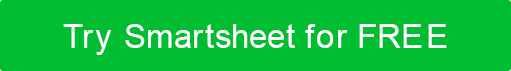 Étape 1. Livrables du projetÉtape 2. Liste des tâches du projetRépertoriez toutes les tâches de projet à accomplir, en fonction des livrables répertoriés dans la section précédente. N'indiquez pas les dates. Ajoutez d'autres lignes si nécessaire. Vous pouvez également attacher votre structure de répartition du travail (WBS) à l'énoncé de portée. Étape 3.  Hors du champ d'applicationÉtape 4. Hypothèses du projetÉtape 5. Contraintes du projetÉtape 6. Estimations mises à jourÉtape 7. ApprobationsN° DE PROJETDATE DE SOUMISSION123456-78MM/JJ/AAAAOBJECTIFS DU PROJET  OBJECTIFS DU PROJET  Décrivez les objectifs de haut niveau du projet et leur lien avec les objectifs commerciaux globaux.  Inclure des critères de réussite mesurables.  Les objectifs de coût, de planification et de qualité doivent indiquer une valeur absolue ou relative. Décrivez les objectifs de haut niveau du projet et leur lien avec les objectifs commerciaux globaux.  Inclure des critères de réussite mesurables.  Les objectifs de coût, de planification et de qualité doivent indiquer une valeur absolue ou relative. N° DE LIVRABLEDESCRIPTION1Dressez la liste de tous les livrables du projet et décrivez-les brièvement. N'indiquez pas les dates. 2Les livrables doivent inclure les extrants et les résultats auxiliaires : rapports de GP, documentation, etc.3Le niveau de détail dépendra des objectifs du projet.Structure de répartition du travail (WBS) jointeStructure de répartition du travail (WBS) jointeNONXOUIFournissez un lien, le cas échéant.N/AN/AN/AN/AN/ATÂCHE N°DESCRIPTIONPOUR LE LIVRABLE N° ...ENTRER UNE TÂCHE #1Planification2Exécution13Évaluation1, 2Ce projet n'accomplira PAS ou n'inclura pas ce qui suit :Répertoriez les livrables ou les tâches que vous n'effectuerez pas ou que vous ne fournirez pas en tant que résultats de ce projet.NON.SUPPOSITION1Énumérez tous les facteurs de projet que vous considérez comme vrais, réels ou certains. 2Les hypothèses impliquent généralement un certain degré de risque.3Décrivez l'impact potentiel des hypothèses si elles s'avèrent fausses.DATE DE DÉBUT DU PROJETMM/JJ/AAAADATE DE LANCEMENT / MISE EN SERVICEMM/JJ/AAAADATE DE FIN DU PROJETMM/JJ/AAAAÉNUMÉREZ TOUTES LES DATES LIMITES STRICTESÉNUMÉRER D'AUTRES DATES / DESCRIPTIONS DES ÉTAPES CLÉSCONTRAINTES BUDGÉTAIRESEntrez des informations sur les limites budgétaires du projet (budget total du projet, budget maximal pour les principaux livrables du projet).CONTRAINTES DE QUALITÉ OU DE PERFORMANCEEntrez toute autre exigence pour la fonctionnalité, les performances ou la qualité du projet.CONTRAINTES D'ÉQUIPEMENT / PERSONNELEntrez toute contrainte concernant l'équipement ou les personnes qui aura un impact sur le projet.CONTRAINTES RÉGLEMENTAIRESEntrez toute contrainte juridique, politique ou autre contrainte réglementaire.Estimez les heures nécessaires pour mener à bien le projet.  Entrez le nombre total d'heuresNOM ET TITRE DE L'INTERVENANTRÔLE DE L'INTERVENANT / APPROBATEURDATE SOUMISE POUR APPROBATIONDATE DE RÉCEPTION DE L'APPROBATIONDÉMENTITous les articles, modèles ou informations fournis par Smartsheet sur le site Web sont fournis à titre de référence uniquement. Bien que nous nous efforcions de maintenir les informations à jour et correctes, nous ne faisons aucune déclaration ou garantie d'aucune sorte, expresse ou implicite, quant à l'exhaustivité, l'exactitude, la fiabilité, la pertinence ou la disponibilité en ce qui concerne le site Web ou les informations, articles, modèles ou graphiques connexes contenus sur le site Web. Toute confiance que vous accordez à ces informations est donc strictement à vos propres risques.